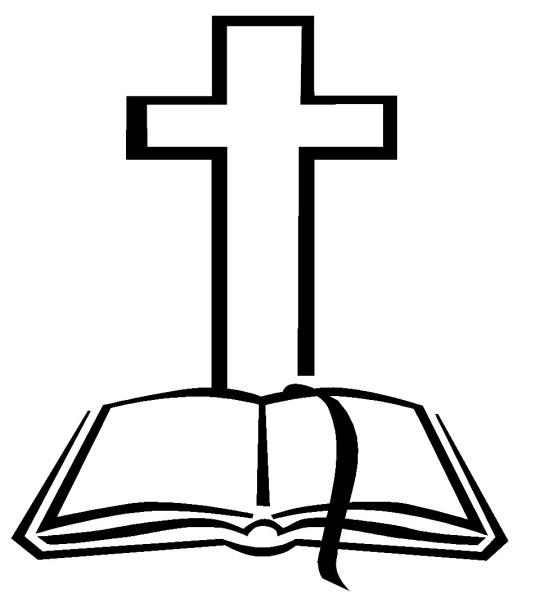 Title of PrayerP1P2P3P4P5P6P7Sign of the Cross√√√√√√√Our Father√√√√√√√Glory be to the Father√√√√√√√Hail Mary√√√√√√√Morning and Night Prayer√√√√√√√Grace before and after meals (Veritas)√√√√√√√Act of Sorrow√√√√√√Simple Mass Responses√√√√√√Eternal Rest√√√√√Confiteor√√√√√Gloria	√√√√√Prayer to Guardian Angel√√√√√Mysteries of the RosaryJSGJSGLAll other Mass responses√√√√Creed (Nicene)√√√√Grace before and after meals (Traditional)√√√Act of Sorrow (Traditional)√√√Stations of the Cross√√√The Angelus√√√Prayer to the Holy Spirit (Traditional)√√De Profundis√√Memorare√√Hail Holy Queen√The Magnificat√